INSTITUTO INMACULADA CONCEPCIÓN VALDIVIA  GUIA DE APRENDIZAJE N°2 PRIMERO BÁSICO A Y BProfesores Anabella Vidal, Felipe Villanueva        Consultas: profesefisbasica@gmail.com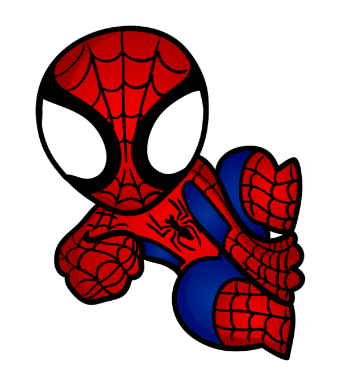 Instrucciones:El juego se puede jugar con todos los miembros de la familia, así apoyamos el aprender a través  de un juego. Consiste en decir: Mamá, papá, cualquier miembro de la familia: “A llegado carta”Niña, niño o familia responde: ¿para quién?Mamá o papá, cualquier miembro de la familia: “¿Para……..? Se nombra a la niña o niño  Mamá o papá,  u otro familiar: “dice que…”Se dice la acción a realizar (ejemplos más abajo).Así se van nombrando  sucesivamente derecha e izquierda combinando con una parte del cuerpo cosa o espacio  hasta usar gran número de posibilidades. Dejamos  algunos ejemplos para utilizar.Ejemplos:-Toque con la mano izquierda debajo de la silla.-Coloca el pie derecho al lado del refrigerador.-Coloca  detrás del sillón, solo con  tus dos brazos.-Toca con tu oreja izquierda arriba del televisor.-Con tu rodilla derecha arriba de la mesa y  con tu mano izquierda toca debajo de la mesa.-Con el hombro izquierdo tocar delante de la lámpara.- Colocar brazo derecho debajo de la alfombra.- Colocar pierna izquierda arriba del sofá. 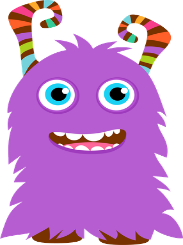 Cuéntanos tu experiencia al  correo profesefisbasica@gmail.com  es importante para nosotros  saber de ti, vamos a ver si tus elecciones  van bien. Quizá pudiste acertar a todas.Sugerencias: felicitar o corregir amablemente cuando alguien se equivoca para ir internalizando las nociones espaciales junto a los lados derecho e izquierdo.EDUCACIÓN FÍSICA Y SALUD  Curso : 1°BÁSICOUnidad I (eje) Habilidades Motrices Capacidad: Razonamiento Lógico.Destreza: IdentificarContenido: Lateralidad, categorías espaciales. Valor: RespetoActitud: EscucharESTRATEGIAS DE APRENDIZAJEIdentificar  derecha e izquierda durante un juego escuchando atentamente las instrucciones del cartero.Identificar arriba de, debajo de, al lado de, delante de, atrás de, cuando el cartero de las instrucciones durante un juego, escuchando atentamente. 